KILLOWEN PRIMARY SCHOOL AND NURSERY UNIT PTAANNUAL CHRISTMAS FAIRWEDNESDAY 5TH DECEMBER 6:30pm – 8:00pm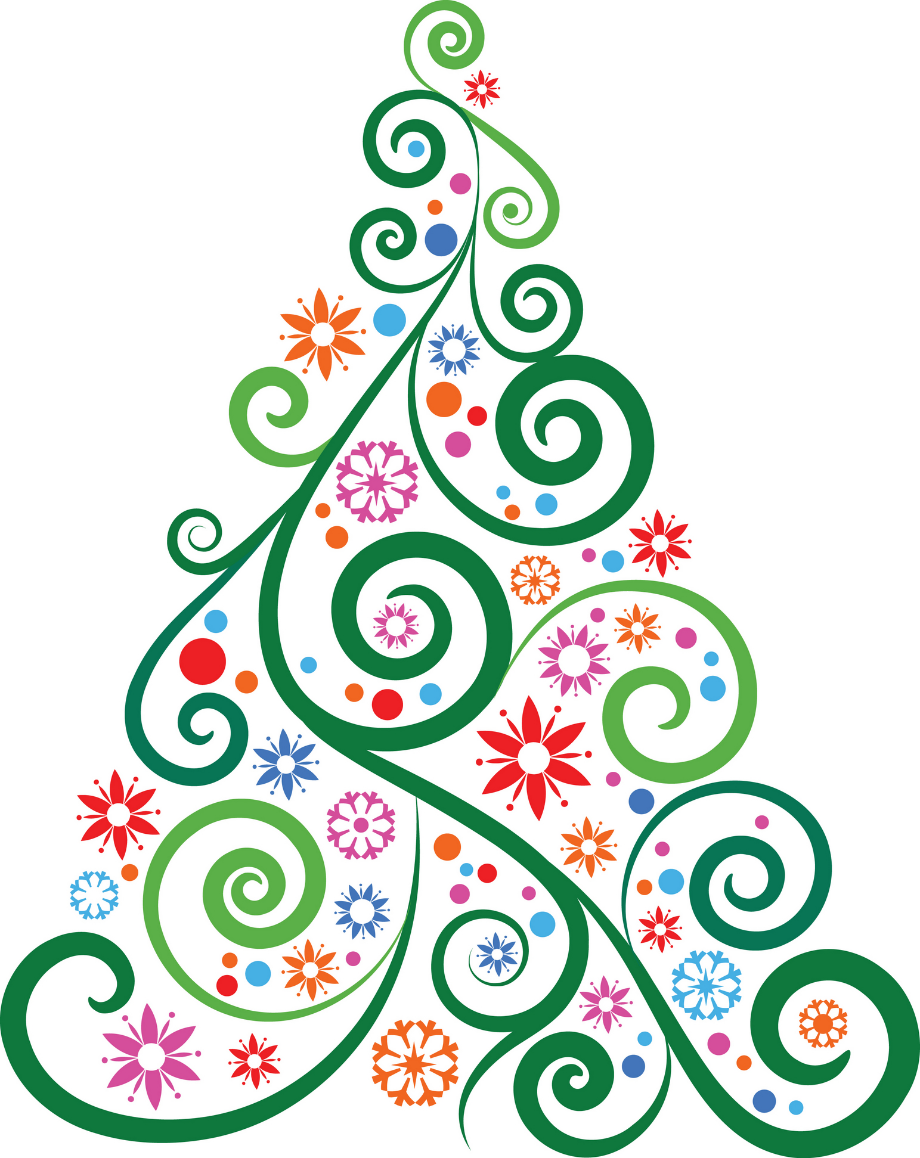 HANDMADE CRAFTS, BAKED GOODS, KIDS’ CRAFT CORNER, REFRESHMENTS and SantaENTRANCE FEE: Adults £1 (children free with accompanying adult)Come and enjoy some festive fun!